
Harahan Spring Classic Horseshoe TournamentApril 1, 2017
Waggaman Playground A Class

1st Place Bill Seither
2nd Place Edie Corso
3rd Place Burnie Williams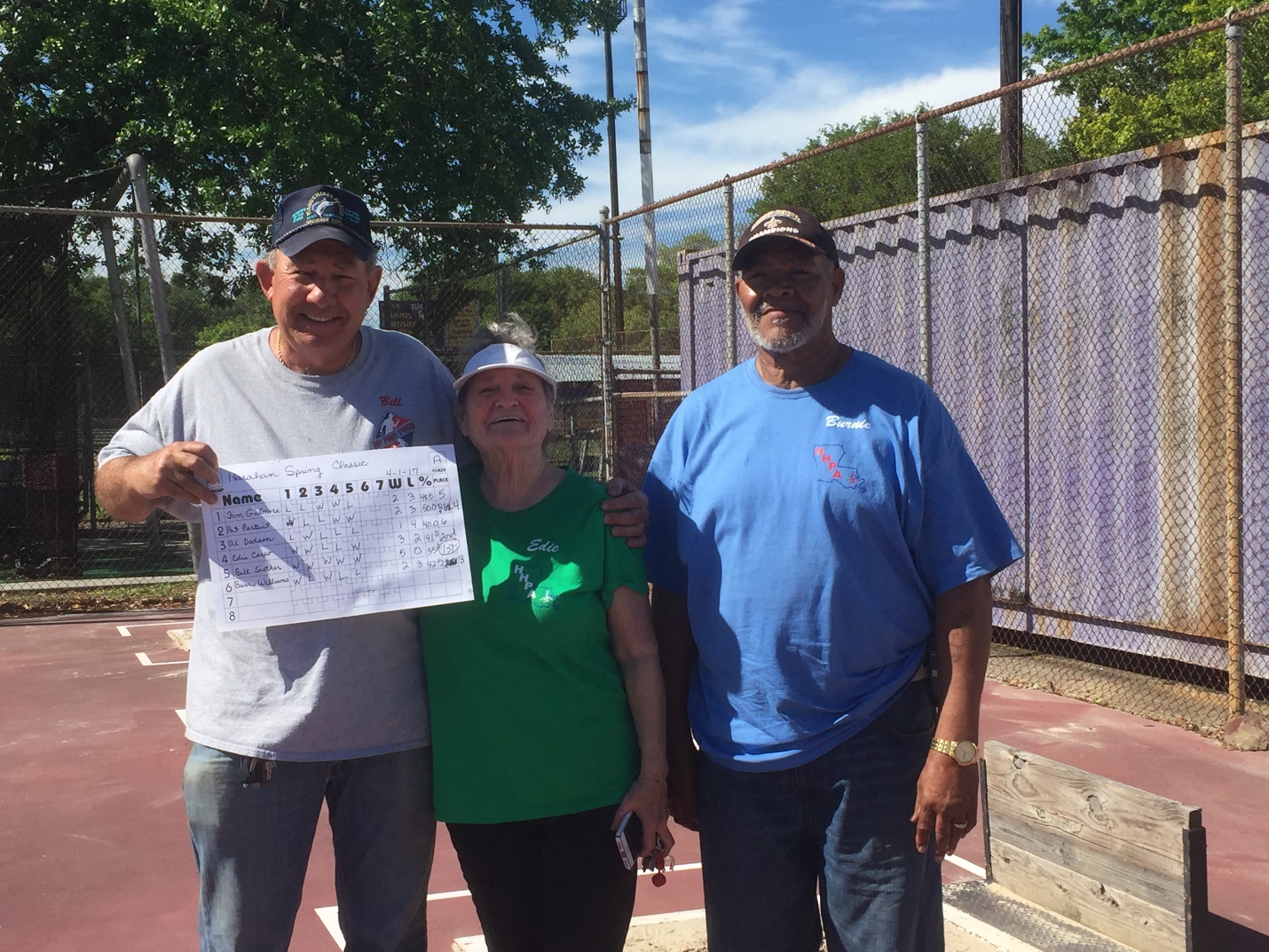 B Class

1st Place Mary Chrismer
2nd Place Glenn Calliouet
 3rd Place Wanda Lantz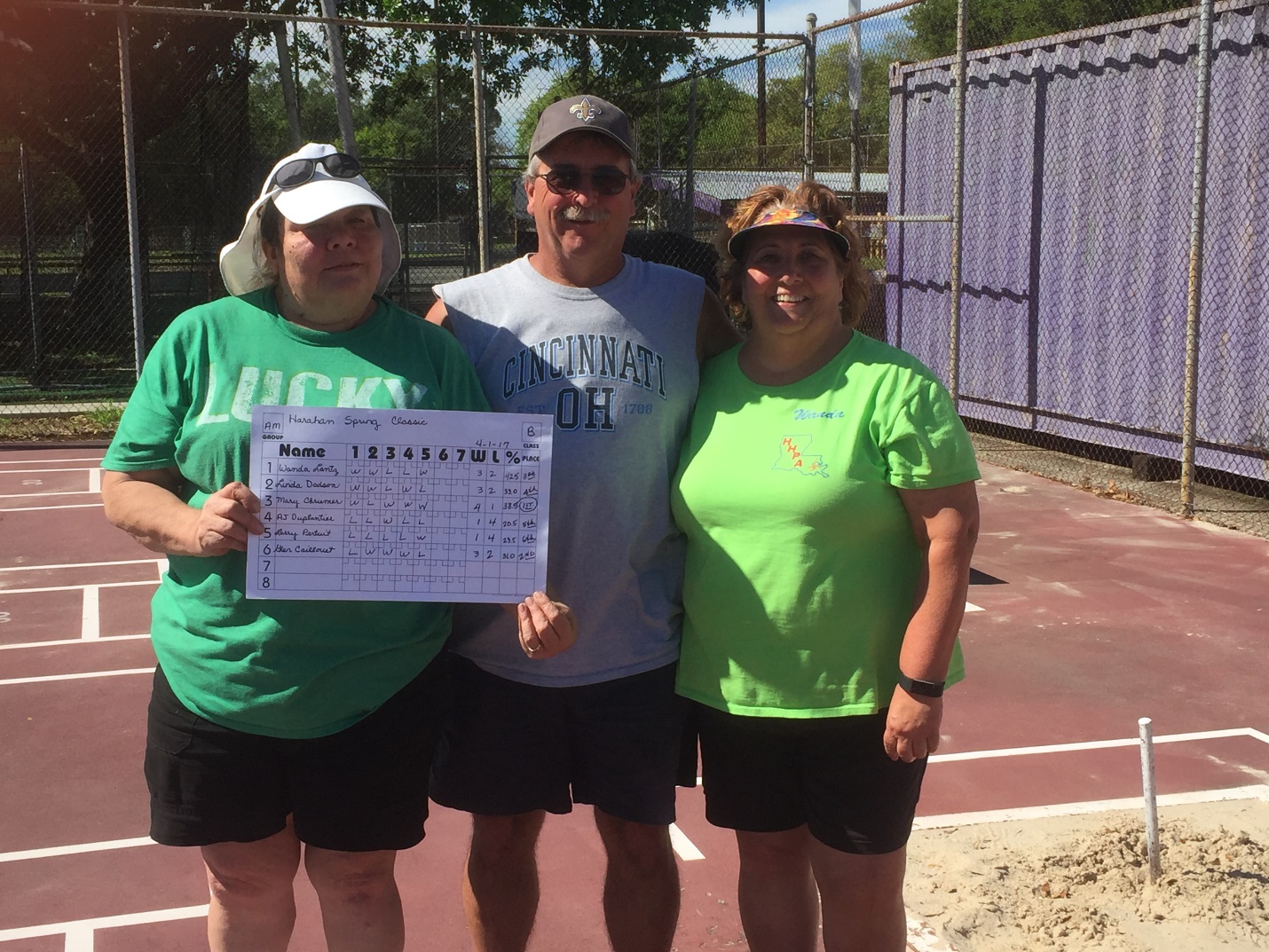 C Class

1st Place Gil Gerard
2nd Place Gary Verheide
3rd Place Greg Comeaux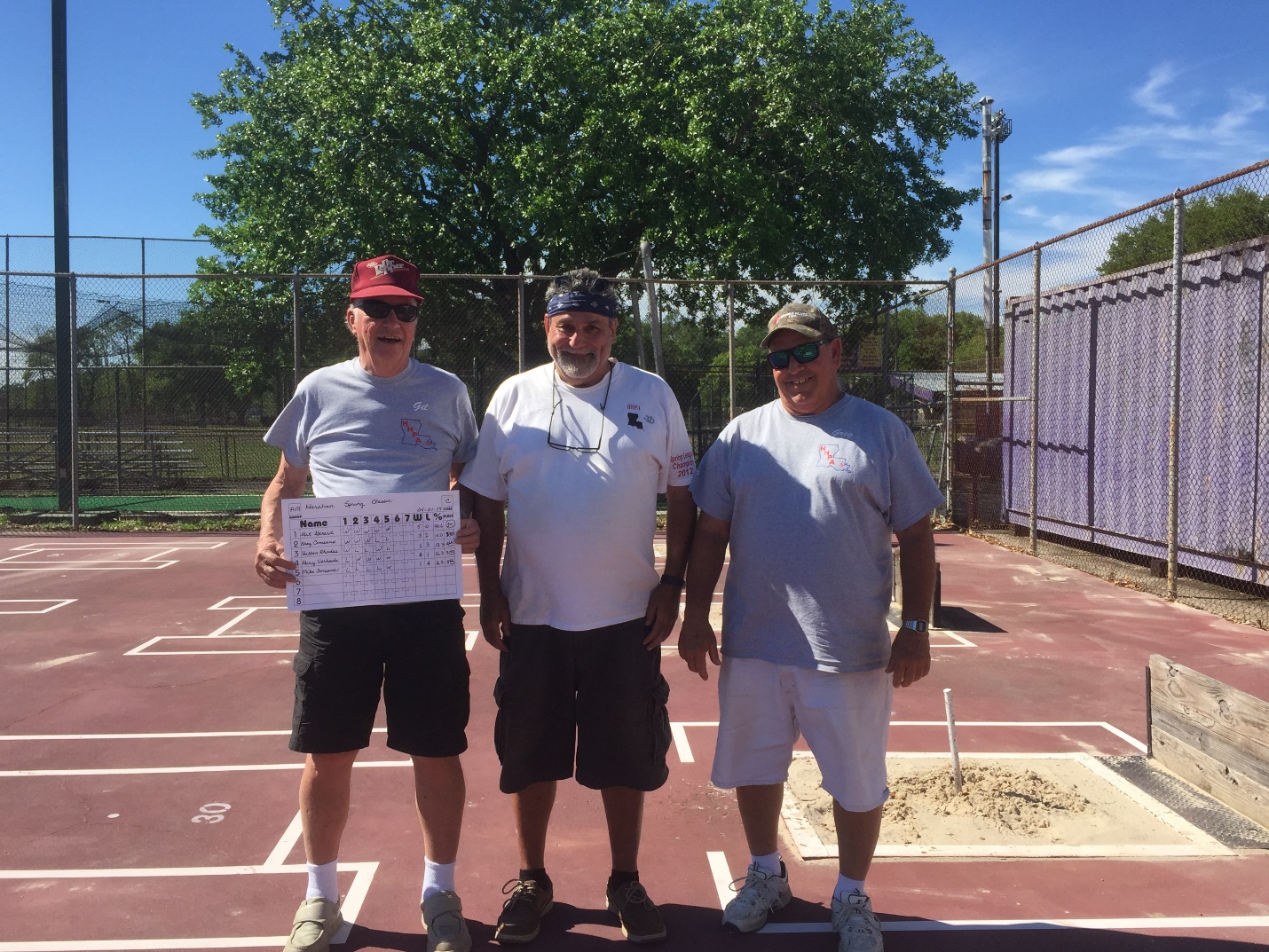 